Nämä säännöt on laadittu ammatillisesta koulutuksesta annetun lain 531/2017 ja asetuksen ja tupakkalain 698/2010 mukaisesti. Asuntolasääntöjen lisäksi asuntolassa asuvan opiskelijan on noudatettava koulutuksen järjestäjän yleisiä järjestyssääntöjä ja niiden nojalla annettuja tarkempia ohjeita. Sääntöjen tavoitteena on asumis- ja opiskelurauhan sekä turvallisuuden ja viihtyvyyden säilymisen edistäminen asuntolassa. Jokainen asukas ja alaikäisten kohdalla myös asukkaiden huoltajat sitoutuvat noudattamaan näitä järjestyssääntöjä asuntolasopimuksella.1. Järjestyssääntöjen soveltaminenOpiskelija-asuntolan alueena pidetään asuntolatiloja ja piha-alueita.Opiskelija-asuntolan sääntöjä sovelletaan asuntolassa asuviin ja asuntolassa vieraileviin henkilöihin.Asuntolassa asuva opiskelija on ensisijaisesti vastuussa, että hänen vieraansa noudattavat oppilaitoksen asuntolan järjestyssääntöjä.Opiskelija-asuntolassa asumisaikana pidetään kaikkea sitä aikaa, jonka opiskelija on kirjoilla asuntolassa.Alaikäisen kohdalla huoltaja on viime kädessä vastuussa opiskelijan asumisesta ja asuntolan järjestyssääntöjen noudattamisesta. 2. AsumisoikeusAsuntolassa asuminen on luvanvaraista ja edellyttää asuntolasopimukseen sitoutumista.Asuntola on tarkoitettu majoittumista varten ensisijaisesti oppilaitoksen opetusympäristössä tapahtuvien opetus- ja ohjauspäivien ajaksi. Mikäli opiskelijalla on tarve majoittua asuntolassa muina aikoina, on tämä luvanvaraista ja asiasta on sovittava etukäteen riittävän ajoissa asuntolanohjaajan kanssa. Asuntolapaikan saaminen edellyttää säännöllistä osallistumista opetukseen. Luvattomat poissaolot opetuksesta voivat johtaa asuntolapaikan menettämiseen.Asuntolapaikka myönnetään korkeintaan lukuvuodeksi kerrallaan. Oikeus asuntolapaikkaan päättyy kuitenkin, jos:opiskelija on suorittanut tutkinnon tai tutkintoonvalmentavan koulutuksen tai saavuttanut muun hänelle henkilökohtaisessa osaamisen kehittämissuunnitelmassa tavoitteeksi asetetun osaamisen ennen määräajan päättymistä;opiskelija on katsottu lain 531/2017 97§:n perusteella eronneeksi;opiskelijan opiskeluoikeus peruutetaan.Jos opiskelija erotetaan määräajaksi oppilaitoksesta, hänen osallistumisensa opetukseen evätään, tai opiskeluoikeus väliaikaisesti keskeytetään, opiskelijan oikeus asuntolapaikkaan keskeytyy vastaavaksi ajaksi.Opiskelija-asuntolassa saavat asua ainoastaan ne henkilöt, joille on myönnetty asumisoikeus. Vieraiden majoittaminen on kielletty.Asukkaalle annetaan asumisoikeuden ajaksi huoneen avain, jonka kopiointi ja toiselle luovuttaminen on kielletty. Asukas on vastuussa avaimen katoamisesta ja on korvausvelvollinen uudelleen sarjoituksesta sekä avaimen teettämisestä aiheutuneista kustannuksista. Opiskelija on velvollinen pitämään oman huoneensa ja ulko-oven lukittuna poissa ollessaan.3. Päihteet, tupakointi ja vaaralliset esineetAlkoholin ja muiden huumaavien aineiden hallussapito, käyttö ja niiden vaikutuksen alaisena esiintyminen oppilaitoksen ja opiskelija-asuntolan alueella on kielletty. Alaikäisen päihteiden käytöstä tehdään aina lastensuojeluilmoitus. Asuntoloissa noudatetaan SASKY Koulutuskuntayhtymän päihdetoimintamallia.Oppilaitoksen ja opiskelija-asuntolan alueella noudatetaan tupakkalakia ja tupakointi (mukaan lukien sähkötupakka ja muut korvaavat valmisteet) oppilaitoksen alueella on kielletty.Asuntolaan ei saa tuoda eikä siellä saa säilyttää ilotulitteita, räjähteitä tai ampuma-, terä- ym. aseita.4. Asumisen ohjaus ja valvontaAsuntolanvalvonnasta vastaa asuntolanohjaaja ja tarvittaessa siihen osallistuu myös muu henkilökunta yhteistyössä asuntolaohjaajan kanssa.Asuntolassa ei ole yövalvontaa. Alueella kiertää vartiointiliike. Asuntolan piha-alueilla on tallentavat valvontakamerat. Mikäli asukas/asukkaat ovat omalla toiminnallaan aiheuttaneet hälytyksen vartiointiliikkeeseen, voidaan käynnistä aiheutunut lasku ohjata asukkaan/asukkaiden maksettavaksi.Asuntolanohjaajalla sekä tarvittaessa muulla henkilökunnalla on oikeus käydä opiskelijan huoneessa ja tarvittaessa tarkastaa se opiskelijan suostumuksella Käynnin ja tarkastuksen syy on oltava opiskelijalla tiedossa. Mikäli epäillään henkeen, terveyteen liittyvää uhkaa (pakko toimia), oven avaaminen on sallittua jokaisella tilanteessa olevalla. Vartiointiliikkeellä ja poliisilla on velvollisuus ja oikeus tehdä tarkistuksia tiloihin.Kiinteistön huoltoon liittyvien tehtävien niin vaatiessa omistajan edustajalla on oikeus käydä huoneissa ilmoittamalla siitä asukkaalle.Saskyn omaisuuteen liittyvää merkittävää välitöntä uhkaa (esim. ikkuna rikki/auki) epäiltäessä henkilökunnalla sekä vartiointiliikkeellä ja poliisilla on oikeus välittömiin tai ennaltaehkäiseviin toimenpiteisiin.Mikäli asukkaan epäillään syyllistyneen rikoksen tunnusmerkit täyttävään tekoon/toimintaan, tehdään asiasta ilmoitus poliisille.5. Kurinpitotoimenpiteet asuntolassaRangaistustoimenpiteet perustuvat lakiin ammatillisesta koulutuksesta (531/2017, 164/2022).Kurinpitorangaistuksia asuntolassa ovat:1. Kirjallinen varoitus2. Opiskelijan erottaminen opiskelija-asuntolasta määräajaksi tai opintojen jäljellä olevaksi ajaksi.Opiskelijalle annettavasta kirjallisesta varoituksesta päättää rehtori. Jos teko tai laiminlyönti on vakava tai jos opiskelija jatkaa lain 531/2017 86§ 1 momentissa tarkoitettua käyttäytymistä kirjallisen varoituksen saatuaan, hänet voidaan erottaa asuntolasta määräajaksi tai opintojen jäljellä olevaksi ajaksi. Asuntolasta erottamisesta päättää rehtori. Ennen opiskelijan asuntolasta erottamista ja kirjallisen varoituksen antamista opiskelijalle on yksilöitävä kurinpitorangaistukseen syynä oleva teko tai laiminlyönti, hankittava tarpeellinen selvitys sekä varattava opiskelijalle tilaisuus tulla kuulluksi. Ennen alaikäisen opiskelijan erottamista opiskelija-asuntolasta on kuultava myös opiskelijan huoltajaa.Rangaistuksesta tulee antaa kirjallinen päätös.Jos tuomioistuin on tuominnut opiskelijan rangaistukseen, ei hänelle saa samasta syystä määrätä kurinpitorangaistusta. Opiskelija saadaan kuitenkin erottaa oppilaitoksesta määräajaksi tai erottaa opiskelija-asuntolasta määräajaksi tai jäljellä olevien opintojen ajaksi, jos se opiskelijan tekemän rikoksen tai siihen liittyvien seikkojen perusteella on perusteltua.Tämän järjestyssäännön lisäksi tulosyksiköissä on asuntolakohtaisia sääntöjä ja ohjeita asuntolassa asumiseen.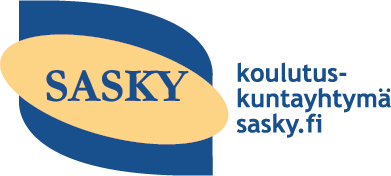 